外國人變更希望工作「區域」或「類別」申請書(中泰)แบบคำร้องขอเปลี่ยนพื้นที่ทำงานหรือตำแหน่งงาน本人為□外國人□雇主，或受□外國人□雇主委託，辦理外國人轉出案變更以下申請項目繼續公告，相關資料如下表，請貴單位准予並協助辦理。ข้าพเจ้าเป็น □แรงงานต่างชาติ □นายจ้าง  หรือผู้รับมอบหมายจาก □แรงงานต่างชาติ  □นายจ้าง ยื่นขอเปลี่ยนแปลงรายการดังนี้ เพื่อขอให้พิจารณาอนุญาตเพื่อประกาศหางานต่อไป 申請項目รายการที่ขอเปลี่ยนแปลง : □1.變更「希望工作區域」繼續公告。(請以中外文說明，外國人須簽名捺指印。)範例：【本人(外國人姓名)同意並願意由○○就業中心轉換至○○就業中心繼續公告】。เปลี่ยนแปลงพื้นที่ทำงานและขอให้ประกาศหางานต่อไป (คำชี้แจงต้องเป็นภาษาจีน แรงงานต่างชาติเซ็นชื่อหรือพิมพ์ลายนิ้วมือ)ตัวอย่าง : ข้าพเจ้า (ชื่อแรงงานต่างชาติ) ตกลงและยินยอมให้เปลี่ยนการประกาศหางานจากศูนย์จัดหางานพื้นที่ ○○ ไปเป็นศูนย์จัดหางาน ○○□2.變更「希望工作類別」繼續公告。(請以中外文說明，外國人須簽名捺指印。) 範例：【本人(外國人姓名)同意並願意由○○工變更為○○工繼續公告】。เปลี่ยนแปลงประเภทหรือตำแหน่งงานและขอให้ประกาศหางานต่อไป (คำชี้แจงต้องเป็นภาษาจีน แรงงานต่างชาติเซ็นชื่อหรือพิมพ์ลายนิ้วมือ)ตัวอย่าง : ข้าพเจ้า (ชื่อแรงงานต่างชาติ) ตกลงและยินยอมให้เปลี่ยนตำแหน่งงาน ○○ ไปเป็นตำแหน่งงาน ○○說明：                                                            (請填寫)ข้อชี้แจง:                                              (โปรดระบุเหตุผล)外國人簽章 แรงงานต่างชาติเซ็นชื่อ：                            (簽名、蓋章或捺指印，須清晰ให้เซ็นชื่อ ประทับตราหรือพิมพ์ลายนิ้วมืออย่างชัดเจน) 茲委託受委託人代為辦理前揭事項，如有任何偽造不實，願負一切法律責任。ขอมอบหมายให้ผู้รับมอบหมายไปดำเนินการตามรายการข้างต้น หากมีการปลอมแปลงหรือให้ข้อมูลเท็จ ข้าพเจ้ายินยอมรับผิดชอบตามกฎหมาย此致 勞動部勞動力發展署高屏澎東分署 ยื่นเสนอต่อ Kaohsiung-Pingtung-Penghu-Taitung Regional BranchWorkforce Development Agency Ministry of Labor申請人/公司名稱 ผู้ยื่นคำร้อง/ชื่อบริษัท：負 責 人ผู้รับผิดชอบ：身分證字號/護照號碼/統一編號：เลขบัตรประชาชน/หนังสือเดินทาง/รหัสภาษี地    址 ที่อยู่：電    話 โทรศัพท์：            ……………………………………………………………………………………公司名稱 ชื่อบริษัท：負 責 人 ผู้รับผิดชอบ：統一編號รหัสภาษี：許可證號 เลขที่ใบอนุญาติ：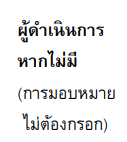 地    址 ที่อยู่：電    話 โทรศัพท์：              …………………………………………………………………………………  承 辦 人 ผู้ดำเนินการ：身分證字號เลขบัตรประชาชน：電    話 โทรศัพท์：中　華　民　國　　　年 　　　月　　　日ปี　　เดือน　　 วันที่登錄案號เลขที่รับเรื่อง識別碼รหัส外國人姓名ชื่อแรงงานต่างชาติ護照號碼เลขที่หนังสือเดินทาง